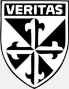 Estimado(as) apoderado(as):Junto con saludarles y esperando que se encuentren muy bien, les informamos que durante la semana del 30 de marzo en las asignaturas de: Lenguaje y comunicación y Ciencias naturales estarán disponibles en el blog de los terceros básicos una guía de trabajo como evaluación formativa en cada asignatura mencionada anteriormente, cuya finalidad es monitorear el aprendizaje de nuestros estudiantes y así poder realizar una retroalimentación de manera personalizada a cada uno de ellos. El plan de trabajo será el siguiente: Fechas en que las guías estarán disponibles en el blog para descargarlas y luego reenviarlas ya realizadas de forma digital con la ayuda y orientación de los apoderados:*Es muy importante que al momento de realizar estas guías sea con orientación de los apoderados, aclarando las dudas que puedan surgir por parte de los estudiantes, pero la finalidad es que los niños y niñas las puedan resolver y luego nosotras como docentes podamos realizar una retroalimentación lo más objetiva posible. El material debe ser enviado el día de la fecha de entrega al correo de las profesoras según su curso y asignatura que realiza. El archivo (guía de evaluación formativa) que se envíe tiene que tener el nombre y el apellido del estudiante. A los días posteriores a la entrega de la evaluación, se publicará en el blog el archivo de la retroalimentación por asignatura y el solucionario de cada evaluación formativa.  Desde ya agradecemos su colaboración y comprensión en este proceso.Sin otro particular les saludaProfesoras Carolina Ruiz R – Daniela Cabrera FTerceros básicos              COLEGIO MADRES DOMINICAS               CONCEPCIÓN2020Asignatura Fecha para descargar evaluación formativaFecha de entrega Lenguaje y comunicación Lunes 30 de marzoJueves 02 de abril Ciencias naturalesMiércoles 01 de abrilLunes 06 de abrilAsignaturas Curso Correos de profesoras Lenguaje y comunicación3°a  - 3°b dcabrera@mmddconcepcion.cl Ciencias naturales3°a 3°bcruiz@mmddconcepcion.cldcabrera@mmddconcepcion.cl